操作说明尊敬的投标单位:为加强招标费用管理，从2022年5月1日起，投标单位填报所投项目费用清单表于每月20日前发送招标指定邮箱HYST-ZB4@hysteeltube.com集中办理，感谢您对我办招标工作支持。邮件主题：主题1  投标保证金+投标单位名称主题2  中标服务费+投标单位名称主题3  标书费+投标单位名称添加附件：附件1  投标保证金退款表（word版）附件2  中标服务费开票表（word版）附件3  标书费开票表（word版）招标联系人：周女士       联系电话：（0734）8872579（办）       附件1 	          投标保证金退款表致： 湖南衡阳钢管（集团）有限公司招标办                                          我司已参加招标方投标项目共计       个，申请退款。退款方式 （ □单项退款；   □合并退款； □中√选）附件2            中标服务费开票表致： 湖南衡阳钢管（集团）有限公司招标办                                          我司已收到招标人中标项目通知共计     个。我方已按招标文件规定交纳中标服务费，申请开票。开票方式  （ □单项开票；   □合并开票；    □中√选）附件3             标书费开票表致： 湖南衡阳钢管（集团）有限公司招标办                                          我司参加招标方投标项目共计      个，按招标文件规定交纳标书费，网上已申请开票。开票方式  （ □单项开票；   □合并开票；    □中√选）投标单位全称：                     联系人：                          电话号码：                         日期：     年      月     日投标保证金退款操作说明第一步：将交纳指定账户付款凭证保存图片。投标保证金指定账户如下:开户行：工行衡阳银雁支行开户名：衡阳华菱连轧管有限公司账  号：1905022319020105051第二步：填报投标保证金退款表（附件1）第三步：将填报完整表格发送至指定邮箱地址（HYST-ZB4@hysteeltube.com）。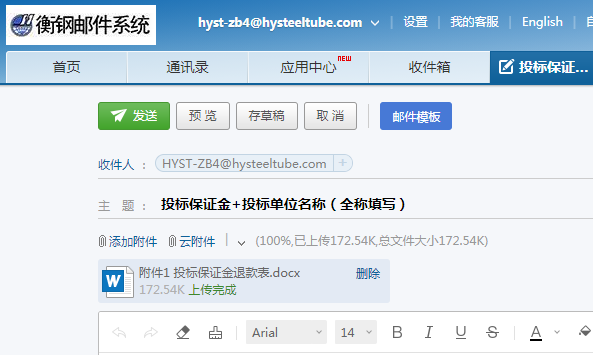 中标服务费开票操作说明第一步：将交纳指定账户付款凭证保存图片。中标服务费指定账户如下:开户行：工行衡阳银雁支行开户名：衡阳华菱连轧管有限公司账  号：1905022319020105051第二步：填报中标服务费开票表（附件2）第三步：将填报完整表格发送至指定邮箱地址（HYST-ZB4@hysteeltube.com）。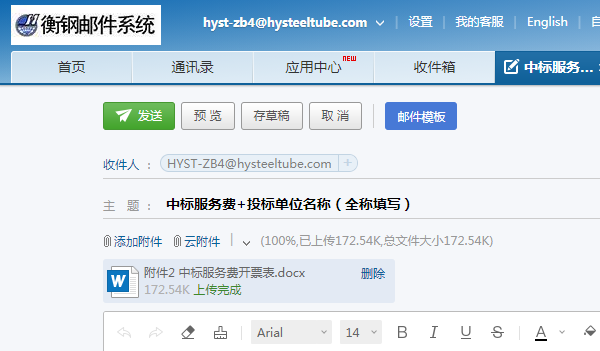 标书费开票操作说明第一步：用微信、支付宝扫码或者长按二维码-识别二维码，弹出开票界面。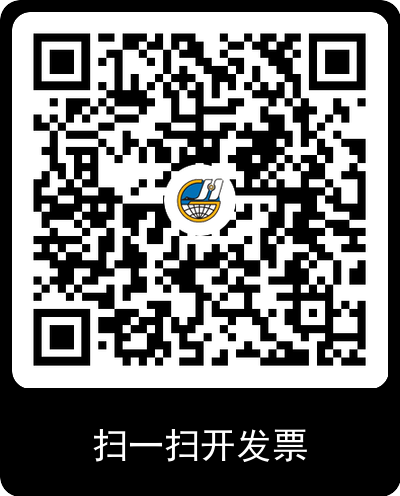 第二步：准确填报开票信息报我办审核，必须在“更多”菜单里，备注请填“所投标项目标号”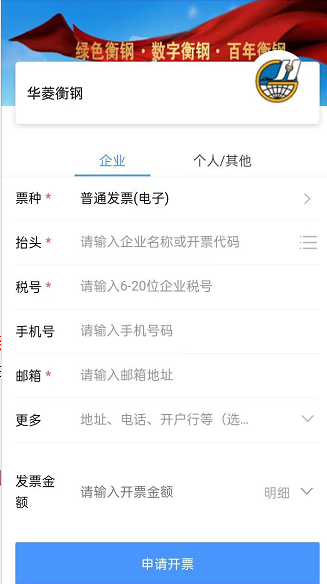 第三步：审核开票信息无误后系统将发送电子发票至您单位申报邮箱，自行下载即可。付款时间项目编号项目名称投标保证金（元）合计：付款人名称：付款人账号：付款人开户行金额（元）对应项目凭证粘贴处；（图片字迹必须清楚、填报内容准确无误）付款时间项目编号项目名称中标服务费（元）合计：名称：纳税人识别号：地址：电话：开户行：账号：领票方式（□现场；  □邮寄；   □中√选）邮寄地址收件人收件人电话号码对应交款凭证粘贴处；（图片字迹必须清楚、填报内容准确无误）付款时间项目编号项目名称标书费（元）合计：对应交款凭证粘贴处；（图片字迹必须清楚、填报内容准确无误）